Описание границ публичного сервитутаСведения о местоположении границ публичного сервитута в отношении земельного участка с кадастровым номером 24:50:0200165:372, и земель, государственная собственность на которые не разграничена1. Красноярский край, г. Красноярск, Железнодорожный район2. Система координат МСК 167 (зона 4)3. Сведения о характерных точках границ объекта Обозначение характерных точек границКоординаты, мКоординаты, мМетод определения координат характерной точкиСредняя квадратическая погрешность положения характерной точки (Мt), мОписание обозначения точки на местности (при наличии)Обозначение характерных точек границXYМетод определения координат характерной точкиСредняя квадратическая погрешность положения характерной точки (Мt), мОписание обозначения точки на местности (при наличии)1234561631567,4197286,49Аналитический метод0.1-2631525,3397290,33Аналитический метод0.1-3631525,5897294,25Аналитический метод0.1-4631527,3097294,14Аналитический метод0.1-5631527,3797295,23Аналитический метод0.1-6631525,6597295,43Аналитический метод0.1-7631526,8797314,60Аналитический метод0.1-8631529,3197314,57Аналитический метод0.1-9631529,3397316,57Аналитический метод0.1-10631524,9997316,62Аналитический метод0.1-11631523,2197288,52Аналитический метод0.1-12631564,3197284,76Аналитический метод0.1-13631563,3997276,36Аналитический метод0.1-14631565,3897276,17Аналитический метод0.1-15631566,2097283,64Аналитический метод0.1-16631568,6397275,87Аналитический метод0.1-17631570,7297275,67Аналитический метод0.1-1631567,4197286,49Аналитический метод0.1-Схема расположения границ публичного сервитутаСхема расположения границ публичного сервитута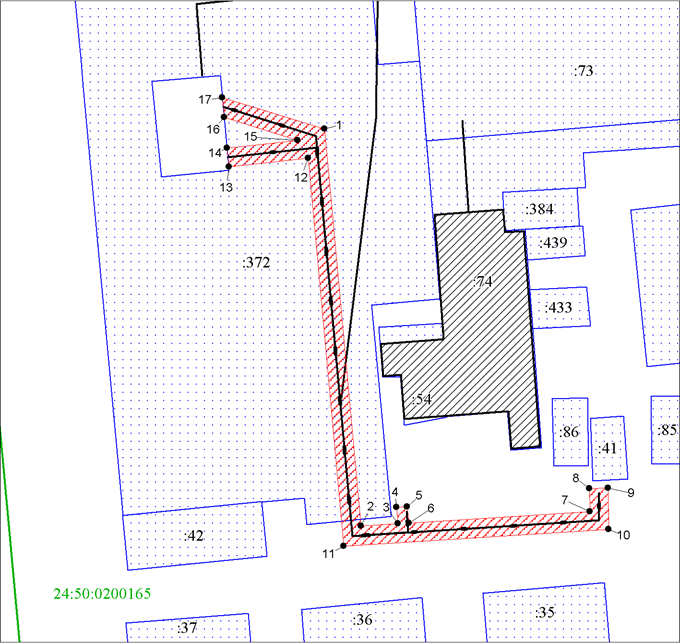 Масштаб 1:400Масштаб 1:400Условные обозначения:Условные обозначения:         1– характерная точка границы публичного сервитута и ее номер;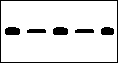 – проектное местоположение инженерного сооружения, в целях размещения которого устанавливается публичный сервитут;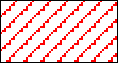 – границы публичного сервитута;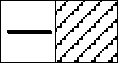 – объект капитального строительства;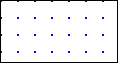 – существующая часть границы, имеющиеся в ЕГРН сведения              о которой достаточны для определения ее местоположения;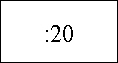 – надписи кадастрового номера земельного участка;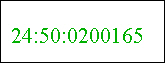 – обозначение кадастрового квартала.